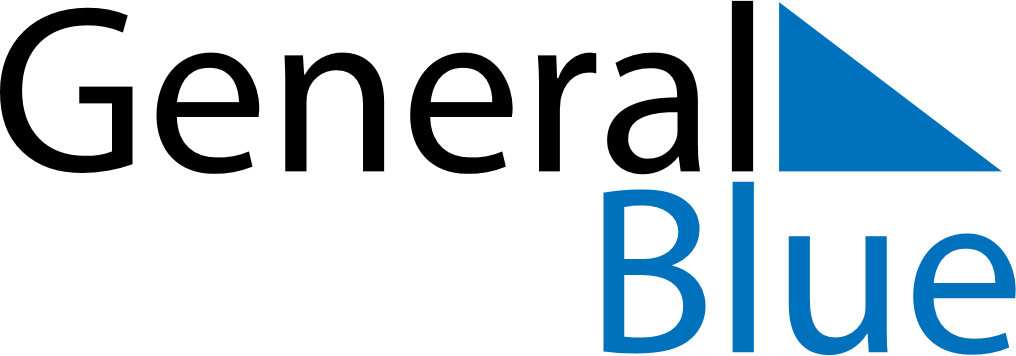 March 2024March 2024March 2024SpainSpainMONTUEWEDTHUFRISATSUN123456789101112131415161718192021222324Saint Joseph25262728293031Maundy ThursdayGood FridayEaster Sunday